23 сентябряпроводилось соревнование по стрельбе из пневматической винтовки,участвовали Асанова Анна 11Б,Захаров Александр 11А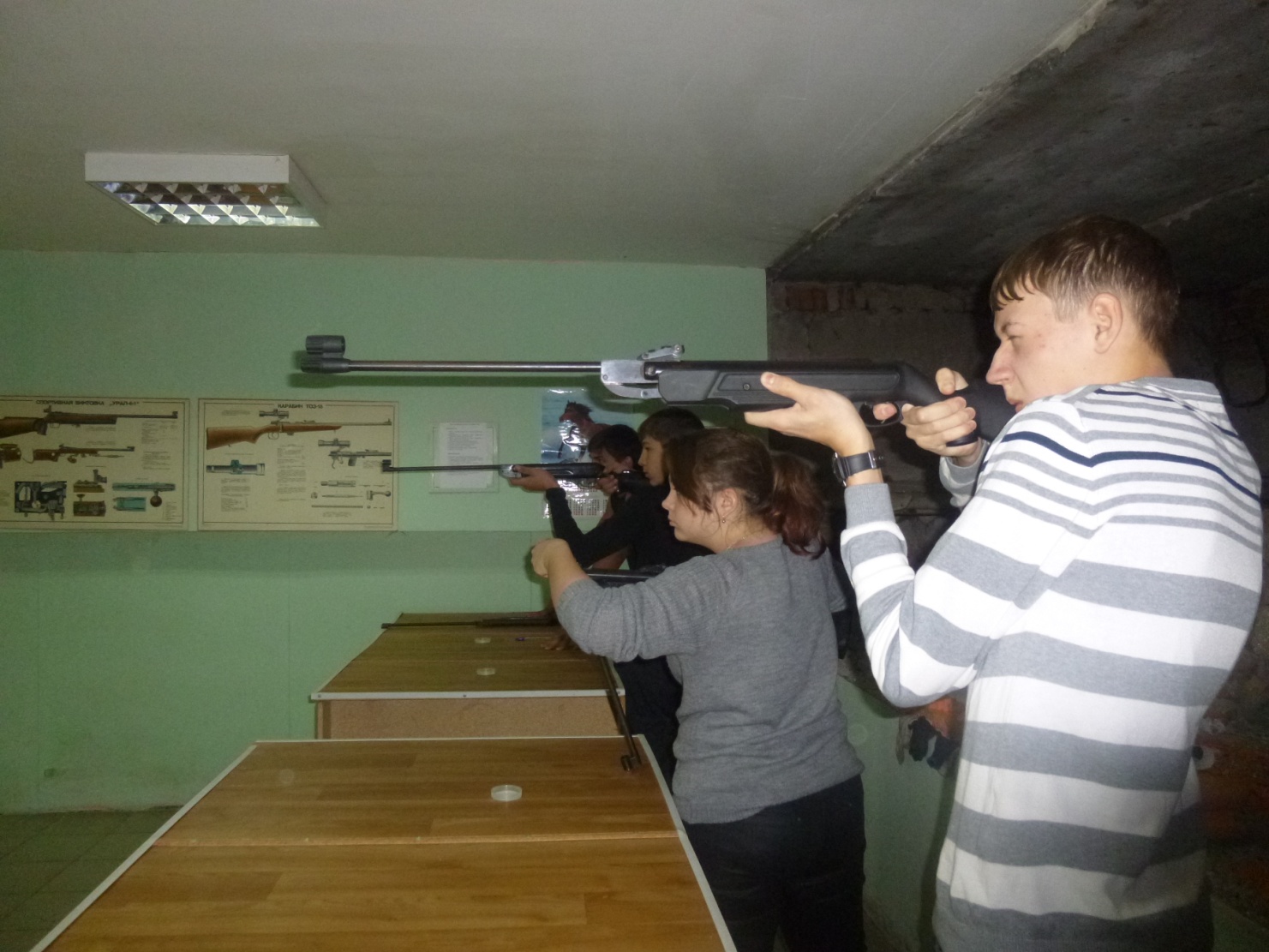 